Kindergarten NewsletterApril 18-21, 2017Living Our Faith by Showing MercyStar of the Week		RhyaneBible Verse	Psalm 75:1 “Unto Thee, O God, do we give thanks.”Show and Tell	Your choice!This WeekMonday	No SchoolTuesday	Please review the papers in the folder. Assessments are included, watch for areas that need extra practice. Thank you!Wednesday	Practice your verse. We worked on it before vacation, but this week I will have you recite it on Friday. Thursday	Read for the reading log. Are you ready for another reader? Remember, when two vowels go walking, the first one does the talking, and the second one is silent!Friday	Show and Tell! P.E. today. Please wear appropriate shoes. Thanks!	Turn in all homework. 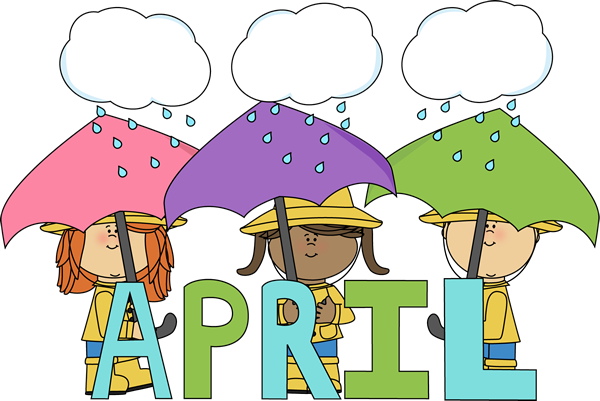 Concepts this WeekBible	10 Lepers, one returns to give thanks to Jesus. Review Easter lessons.Reading	Practice special sounds, reading through individualized readers, write words from dictation, learn ch in church, ar in stars, or in morning.Numbers	Add and subtract, coin review, ordinal numbers – 1st-10th place. Telling time, between numbers, count by 2’s.Social Studies	Children from PeruScience	SeasonsCOMING EVENTSApril 22, 2017	Auction on Saturday! Everyone welcome!May 2, 2017	Field Trip – Whiskeytown Environmental Camp. Leaving in morning, return early afternoon.May 5, 2017	Cinco de Mayo, Insect Project due todayMay 11, 2017	Open House – 7 p.m.